Навчально-методичний центр  професійно-технічної освіти у Сумській областіГалина ДОКТОРОВИЧОРГАНІЗАЦІЯ ТА ПРОВЕДЕННЯ НАВЧАЛЬНО-ПОЛЬОВИХ ЗБОРІВ У ЗАКЛАДАХ ПРОФЕСІЙНОЇ (ПРОФЕСІЙНО-ТЕХНІЧНОЇ) ОСВІТИМетодичні рекомендаціїСуми, 2021Укладач:Докторович Г.І. – методист НМЦ ПТО у Сумській областіРецензенти:Ляпа М.М., завідувач кафедри  військової підготовки Сумського державного університету, кандидат технічних наукКириленко Ю.Б., вчитель предмета «Захист України» ЗОШ № 15 І-ІІІ ступеня ім. Д.Турбіна м. Суми                                                                               Розглядається коло проблем, пов’язаних з організацією та методикою проведення навчально-польових зборів у закладах професійної(професійно-технічної) освіти: перелік документів для організації та проведення навчально-польових зборів, зміст навчального матеріалу, правила поведінки здобувачів освіти та техніка безпеки під час проведення навчально-польових зборів, умови виконання навчальних нормативів.Для викладачів, які викладають предмет «Захист України», керівників закладів освіти. ЗмістВступ ……………………………………………………………………………. 4І. Зміст навчального матеріалу навчально-польових зборів і очікувані результати навчально-пізнавальної діяльності здобувачів освіти ………..  6 ІІ. Методика проведення навчально-польових зборів …………………….. 10 ІІІ. Техніка безпеки під час проведення навчально-польових зборів…….. 14ІV. Орієнтовні нормативи й умови їх виконання…………………………... 20Висновки ………………………………………………………………………  25Література……………………………………………………………….......... 26Додатки………………………………………………………………………...  27                                                    ВступУраховуючи нові суспільно-політичні реалії в Україні після Революції гідності, обставини, пов’язані з російською агресією, усе більшої актуальності набуває виховання в молодого покоління почуття патріотизму, відданості загальнодержавній справі зміцнення країни, активної громадянської позиції.  Важливо, щоб кожен заклад освіти став для здобувачів освіти осередком становлення громадянина-патріота України, готового брати на себе відповідальність, самовіддано розбудовувати країну як суверенну, незалежну, демократичну, правову, соціальну державу, забезпечувати її національну безпеку, сприяти єдності української політичної нації та встановленню громадянського миру й злагоди в суспільстві.На  виконання  указів  Президента  України  від 12.06.2015 № 334/2015 «Про  заходи  щодо  поліпшення  національно-патріотичного  виховання  дітей  та  молоді», від 13.10.2015 № 580/2015  «Про  Стратегію  національно-патріотичного  виховання  дітей  та  молоді  на  2016-2020 роки»,  наказу   Міністерства освіти  і  науки  України  від 16.06.2015 № 641  «Про  затвердження  Концепції  національно-патріотичного  виховання  дітей  і  молоді,  Заходів  щодо  реалізації  Концепції  національно-патріотичного  виховання  дітей  і  молоді  та  методичних  рекомендацій  щодо  національно-патріотичного  виховання  у  загальноосвітніх  навчальних  закладах»,  згідно з  навчальною  програмою  предмета  «Захист  Вітчизни»  для навчальних  закладів системи загальної середньої освіти (рівень стандарту),  затвердженої  наказом  Міністерства  освіти  і  науки  України  від 23.10.2017 № 1407 та  з  метою  формування  почуття  патріотизму  у  підростаючого  покоління,  набуття здобувачами освіти 11-х класів  знань,  умінь  та  навичок,  необхідних  захиснику  Батьківщини, щорічно наприкінці навчального року проводяться 3-х денні (18 годин)  навчально-польові заняття (збори).Основні завдання навчально-польових зборів:- підготовка здобувачів освіти до виконання конституційного обов'язку щодо захисту Батьківщини, професійної орієнтації молоді до служби у Збройних Силах України та інших військових формуваннях, визначених чинним законодавством;- виховання майбутніх захисників Батьківщини на бойових традиціях українського народу та Збройних Сил України, прикладах героїзму воїнів АТО;- виконання програми предмета «Захист Вітчизни»;         - виконання практичних стрільб з автомата чи з малокаліберної (пневматичної) гвинтівки;- формування свідомого ставлення до питань особистої та громадської безпеки, розвиток практичних умінь і навичок поведінки в екстремальних ситуаціях; - пропаганда та популяризація серед молоді здорового способу життя;- удосконалення системи військово-патріотичного виховання здобувачів освіти в закладах загальної середньої освіти.Навчально-польові заняття (збори) проводяться на базах військових частин, військових комісаріатів, базових навчальних закладів та навчальних закладів. До їх організації та проведення залучаються обласні, міські/районні військові комісаріати та органи місцевого самоврядування.Крім того, для ефективної організації навчально-польових зборів рекомендується об’єднувати у  навчальні підрозділи здобувачів освіти базового навчального закладу зі здобувачами  освіти інших малокомплектних закладів загальної середньої освіти.Запропоновані методичні рекомендації допоможуть директорам закладів професійної (професійно-технічної) освіти, викладачам предмета «Захист України» в організації та проведенні  навчально-польових занять (зборів).І. Зміст навчального матеріалу навчально-польових зборів і очікувані результати навчально-пізнавальної діяльності здобувачів освітиІІ. Методика проведення навчально-польових зборів Організація та проведення навчально-польових зборів планується керівником закладу освіти спільно з учителем предмета «Захист України» відповідно до визначених вимог.У закладі освіти складаються наступні документи:1. Наказ про проведення навчально-польових зборів.2. План проведення навчально-польових зборів (додаток 1).3. Розклад навчальних занять (додаток 2).4. План-конспекти занять.5. Список здобувачів освіти, допущених до проходження зборів за станом здоров’я (додаток 3).6. Відомість інструктажу з правил техніки безпеки під час проходження навчально-польових зборів (додаток 4).7. Наказ про проведення стрільб. 8. Відомість інструктажу з правил поведінки на стрільбищі та технікибезпеки під час проведення стрільб (додаток 5).9. Відомість результатів складання нормативів з військової підготовки (додаток 6).10. Звіт про результати проведення навчально-польових зборів.Перед початком навчально-польових зборів керівник закладу освіти зобов'язаний  особисто впевнитись, що для їх проведення  створені безпечні умови,  здобувачі освіти засвоїли вимоги безпеки під час проведення занять з озброєнням та військовою технікою, стрільб, під час здійснення маршу в район занять та мають достатні практичні навички щодо їх виконання.Відповідальність за дотримання здобувачами освіти вимог безпеки на заняттях несуть учителі предмета «Захист України». Вони зобов’язані:- вивчити зі здобувачами освіти вимоги безпеки під час проведення занять, прийняти заліки зі знання цих вимог і забезпечити постійний контроль за їх дотриманням;- перевірити справність озброєння, військової та іншої техніки, яка виводиться (вивозиться) на заняття, звернувши особливу увагу  на знання здобувачами освіти правил поводження з ними;- перевірити справність та  припасування одягу (обмундирування), спорядження й засобів індивідуального захисту здобувачів освіти з урахуванням пори року; - під час проведення занять на військовій техніці, з озброєнням, у лісистій місцевості, під час розташування табором та в інших пожежонебезпечних місцях вимагати від здобувачів освіти  суворого дотримання вимог пожежної безпеки;- визначати маршрути руху у пішому порядку (маршрути руху машин) та порядок пересування (перевезення) здобувачів освіти до місць проведення занять;- на заняттях використовувати тільки технічно справне навчальне обладнання, зразки озброєння та військову техніку.Навчально-польові збори розпочинаються з шикування підрозділу, доведення наказу про їх проведення та розкладу занять, проведення інструктажу з правил поведінки та техніки безпеки під час занять.Отримавши необхідні ввідні, підрозділ висувається до місця проведення занять з тактичної підготовки. Рекомендуємо практичні заняття з тактичної  підготовки спрямувати на оволодіння здобувачами освіти  прийомами і способами дій солдата в бою, удосконалення дії  солдата у складі відділення  в основних видах бою: дії солдата в обороні (вибір вогневої позиції, її інженерне обладнання та маскування); дії з початком вогневої підготовки, відбиття атаки танків і піхоти; способи боротьби з авіацією противника; дії під час застосування зброї масового ураження; дії солдата у наступі (похідний і бойовий  порядок механізованого відділення); висування на рубіж атаки (атака з подоланням мінно-вибухових та інших перешкод; подолання ділянки місцевості з радіоактивним зараженням); отримання знань  про дії розвідувального дозору, про дії дозорних під час огляду місцевості та місцевих предметів, загороджень, мостів, різних перешкод; про дії в засаді.	 Такі заняття доцільно супроводжувати з використанням зорових та звукових ефектів (запис вибухів снарядів, бомб тощо), створювати екстремальні та стресові ситуації за рахунок обмеження часу на виконання та ускладнення нормативних завдань, несподіваної постановки ввідних тощо. Саме така тактична підготовка сприятиме морально-психологічній готовності молоді до військової діяльності. 	Ознайомлення з озброєнням та бойовою технікою військової частини (підрозділу), їх призначенням,  тактико-технічною характеристикою рекомендуємо  проводити у військовій частині. При неможливості проведення  уроку у військовій частині, пропонуємо інші варіанти: ознайомити здобувачів освіти з роботою призовного пункту у районному військовому комісаріаті або відвідати місця бойової слави.Одним з основних елементів навчально-польових зборів є набуття практичного досвіду з вогневої підготовки. На заняттях здобувачі освіти відпрацьовують одноманітність прицілювання, вибір цілі, прицілу та точки прицілювання, виконують початкову вправу стрільби з автоматичної зброї чи з малокаліберної (пневматичної) гвинтівки (додаток 7), удосконалюють знання з будови автомата.Під час вивчення основ стрільби зі стрілецької зброї застосовують такі методи: розповідь, показ і тренування у вирішенні вогневих завдань із використанням навчально-тренувальних засобів, наочних посібників. Звертаємо увагу, що виконання початкової вправи стрільби з автоматичної зброї і вправи бойових стрільб під час навчально-польових зборів вимагає дотримання правил безпеки під час стрільби. На вогневих тренуваннях рекомендуємо ознайомити здобувачів освіти з правилами та нормативами стрільби, сформувати навички стрільби, навчити їх вирішувати вогневі завдання та тренувати  у спостереженні за полем бою,  навчити виявляти цілі і визначати дальності до них.     Стрільба з автомата чи з малокаліберної (пневматичної) гвинтівки проводиться на відповідно обладнаних стрільбищах і в тирах згідно з планами військових комісаріатів на підставі наказів, погоджених з начальником гарнізону (командиром військової частини), органом управління освітою і керівником закладу освіти. Значна увага в ході проведення навчально-польових зборів відводиться домедичній допомозі, де здобувачі освіти виконують алгоритм первинного огляду пораненого, закріплюють навики з накладання пов’язки на грудну клітку, голову, живіт, кінцівки, зупинки кровотечі за допомогою спеціальних джгутів у секторі обстрілу та в секторі укриття, відпрацьовують способи та правила транспортування потерпілих при різноманітних ушкодженнях. Під час проходження навчально-польових зборів здобувачі освіти складають навчальні нормативи з тактичної, вогневої підготовки та домедичної допомоги й отримують підсумкову оцінку (додаток 6).ІІІ. Техніка безпеки під час проведення навчально-польових зборів        1. Вимоги безпеки під час проведення занять у кабінеті Безпека учнів під час занять у кабінеті предмета  забезпечується постійним і неухильним дотриманням планів проведення занять, грамотною експлуатацією обладнання кабінету, а також визначених викладачем заходів безпеки.До роботи з проекційною та відеоапаратурою, іншими апаратними засобами допускаються лише викладач та учні, які мають відповідні навички роботи з нею.На заняттях зі зброєю – перевіряти її справність, переконатися у відсутності гострих задирок, заклинень та інших причин травматизму учнів. Обов’язково перевіряти зброю на розрядженість.Забороняється проводити заняття з електрообладнанням без вентиляції, встановлення захисних загороджень і протипожежного обладнання та якщо учні не склали залік з правил електробезпеки. Вимагати особливої обережності в роботі з бензином, антифризом та іншими речовинами, які легко займаються чи є  отруйними речовинами, а також під час роботи з індикаторними трубками військового приладу хімічної розвідки.  Не допускати миття рук, деталей та одягу етилованим бензином.У випадку проведення в кабінеті вправ початкових стрільб з пневматичної гвинтівки дотримуватися вимог безпеки для стрільби у стрілецькому тирі.         2. Вимоги безпеки під час проведення занять на місцевостіМісцевість для занять обмежується. Обмежена ділянка місцевості доводиться до тих, хто навчається, при необхідності та за умов виконання вправ її межі позначаються попереджувальними знаками (позначками). Використання холостих патронів на заняттях дозволяється тільки військовослужбовцям і викладачу предмета. Стрільбу холостими патронами дозволяється вести тільки з бойової зброї.Метання навчальних гранат дозволяється, коли в радіусі не менше 100 метрів від рубежу метання відсутні люди та об’єкти, що підлягають небезпеці.  Категорично забороняється:- брати в руки  вибухонебезпечні  предмети;- використовувати бойові патрони на тактичних заняттях;- проводити імітаційну стрільбу різного виду патронами з навчальної  і саморобної зброї.Виявлені в учнів вибухонебезпечні предмети підлягають негайному вилученню.          3. Вимоги безпеки під час проведення стрільб у стрілецькому тирі До навчальних стрільб у стрілецькому тирі допускаються учні, які пройшли інструктаж з вимог безпеки під час стрільб та склали заліки, результати яких зафіксовано у журналі, знають матеріальну частину зброї та можуть нею користуватися. Під час навчальних стрільб у стрілецькому тирі потрібно дотримуватись наступних правил поведінки та вимог безпеки: - без дозволу керівника учні неповинні: заходити до приміщення тиру; брати до рук зброю; виносити боєприпаси та зброю з приміщення тиру; заряджати та розряджати зброю; проводити підготовку до стрільби (прицілюватися); проводити стрільбу.Забороняється: - перебування учнів у приміщенні стрілецького  тиру без викладача предмета або керівника стрілецького гуртка (далі — керівник); - спрямовувати зброю в сторону від мішеней, наводити її на людей;- брати зброю чи підходити до неї без команди.Вимоги безпеки перед початком навчальних стрільб у стрілецькому тиріПеред початком навчальних стрільб керівник повинен перевірити:
         - знання учнями вимог безпеки при стрільбі;- справність зброї, наявність боєприпасів та мішеней;- стан приміщення стрілецького тиру, стан освітлення та обладнання.Керівник повинен забезпечити належну поведінку і безпеку учнів на вихідному рубежі та безпечне проведення стрільб на вогневому рубежі.     Вимоги безпеки під час проведення навчальних стрільбУ приміщенні стрілецького тиру можуть знаходитися тільки учні, зазначені у списку допущених до стрільб.На вихідному рубежі керівник роздає учням визначену кількість набоїв. Учні доповідають керівникові про їх отримання та чекають подальших команд. Учні підходять до зброї тільки після команди керівника «На вогневий рубіж кроком руш». Після команди керівника «Заряджай» учні самостійно заряджають зброю та доповідають керівникові про свою готовність. Учні проводять стрільбу тільки після команди керівника «По мішенях — вогонь». Після закінчення стрільб учні самостійно розряджають зброю і доповідають керівнику про їх закінчення. Керівник повинен оглянути зброю кожного учня, який закінчив стрільбу. Тільки після того, як усі учні повідомлять про закінчення стрільб, керівник дає команду «До мішеней кроком — руш» та разом з учням підходить до мішеней, де проводиться аналіз результатів стрільби кожного учня.           Вимоги безпеки після закінчення навчальних стрільбПісля закінчення стрільб керівник разом з командиром навчального взводу або старостою стрілецького гуртка переносять зброю у спеціально відведене місце, де проводять її огляд, чищення та змащування. Почищена зброя під наглядом керівника переноситься до кімнати її зберігання. У журналах «Обліку відвідування» та «Обліку видачі боєприпасів» керівник робить відповідні записи.        Вимоги безпеки у разі виникнення надзвичайної ситуаціїУ разі виникнення надзвичайної ситуації керівник негайно припиняє стрільби та виводить учнів з приміщення стрілецького тиру.Потерпілим надається домедична допомога, викликається швидка медична допомога та інформується адміністрація навчального закладу про виникнення надзвичайної ситуації.4. Вимоги безпеки під час проведення стрільб на військовому стрільбищіБезпека під час стрільби досягається чіткою організацією стрільб, точним дотриманням правил та вимог безпеки, високою дисциплінованістю всіх військовослужбовців.На кожній директрисі (військовому стрільбищі) з урахуванням особливостей та місцевих умов розробляється і вивішується на командному пункті та на дільничних пунктах управління інструкція з вимог безпеки, яку повинен твердо знати особовий склад підрозділів, що виводяться на стрільбу.Здобувачі освіти, які не засвоїли правила та вимоги безпеки, до стрільби та її обслуговування не допускаються.Кожний учень повинен беззаперечно та точно виконувати всі правила та вимоги безпеки під час стрільби.Викладачі предмета «Захист України» відповідають за точне виконання встановлених правил та вимог безпеки підпорядкованими учнями.Для забезпечення безпеки перед кожною стрільбою виставляється оточення.Пересування на полігоні дозволяється лише по дорогах та в районах, які позначені начальником полігона.Забороняється заходити (заїжджати) на ділянки, де є снаряди, міни, бомби, вибухові речовини. Ці ділянки є забороненими зонами з відповідними попереджувальними  написами.Забороняється торкатися снарядів, мін, бомб, вибухових речовин, які не розірвалися, та предметів імітаційного обладнання. Кожний снаряд, міну, бомбу, заряд вибухової речовини, що не розірвалися, відразу ж після виявлення необхідно позначити покажчиком з попереджувальним написом та повідомити начальника  полігона.З метою контролю за безпекою стрільби та діями учнів, що стріляють, а також своєчасного попередження про появу людей, тварин і транспортних засобів на мішеневих полях або у небезпечних зонах місцевості, виявлення вибухів і місць падіння снарядів, що не розірвалися, організовується спостереження. Спостерігачі забезпечуються оптичними приладами (біноклями, стереотрубами) та планшетами. Кількість спостерігачів визначається керівником стрільби на ділянці для надійного забезпечення спостереження.  Дозвіл на відкриття вогню на директрисі (військовому стрільбищі, вогневому містечку) дає старший керівник стрільби. Ведення вогню дозволяється тільки після підняття на всіх ділянках та командному пункті червоних прапорів ВСП.Стрільба негайно припиняється за командою керівника або самостійно кожним стріляючим у  разі:- появи людей, тварин і машин на мішеневому полі, низько літних апаратів, вертольотів над районом стрільби;- падіння снарядів (гранат) за межами безпечної зони або поблизу бліндажа, у якому перебувають люди, та втрати зв’язку з бліндажем;- доповіді або подання встановленого сигналу з поста оточення про небезпеку продовження стрільби;- підняття білого прапора (ВСП, ліхтарів) на  командному пункті;- виникнення пожежі на мішеневому полі та на території полігона;- втрати орієнтування тими, хто стріляє.Для негайного припинення вогню тими, хто стріляє подається сигнал “Відбій», а також подається команда: “Стій! Припинити вогонь» та виставляється білий прапор (ВСП, ліхтар) замість червоного. За командою “Стій! Припинити вогонь» ті, хто стріляє, припиняють вогонь. Зброю розряджають. Зброю дозволяється заряджати тільки на рубежі відкриття вогню. У вихідне положення  стріляючі повертаються тільки за командою керівника.Категорично забороняється:- заряджати зброю бойовими та холостими набоями, а також бойовими та інертними гранатами до сигналу “Вогонь» (команди керівника, командира);- направляти зброю на людей, у бік або в тил стрільбища незалежно від того, заряджена вона чи ні;- відкривати та вести вогонь: з несправної зброї, несправними боєприпасами або боєприпасами, які не передбачені таблицями стрільби для цієї системи; за межі небезпечних напрямків стрільби; при піднятому білому прапорі на командному (дільничному) пункті та укриттях (бліндажах); по бліндажах, незалежно від того, перебувають у них люди чи ні, а також по інших спорудах (вишках, тригонометричних пунктах та декоративному обладнанню);  у разі втрати зв’язку з керівником стрільби; - залишати де б то не було заряджену зброю або  передавати її іншим особам; - залишати на вогневій позиції (місці для стрільби) індивідуальну зброю без команди  керівника стрільби. ІV. ОРІЄНТОВНІ НОРМАТИВИ Й УМОВИ ЇХ ВИКОНАННЯ                                          ВисновкиПроведення навчально-польових зборів потребує ретельної попередньої підготовки, тісної взаємодії посадових осіб усіх структурних ланок закладу освіти.Одним з етапів підготовки до навчально-польових зборів є комплекс заходів, які спрямовані на формування у здобувачів освіти морально-психологічних якостей. Ці заходи здійснюються в ході навчально-виховного процесу закладу загальної середньої освіти та надають здобувачам освіти  впевненість у виконанні покладених на них навчальних завдань, розвивають здібності переборювати труднощі та об’єктивно оцінювати рівень небезпеки у надзвичайних ситуаціях, витримувати фізичні навантаження. Для цього на заняттях та тренуваннях викладачами предмета «Захист України» створюються  відповідні умови. Також, щоб активізувати військово-патріотичне виховання, під час проведення навчально-польових зборів рекомендується запрошувати представників військових комісаріатів, ветеранів війни та учасників АТО.Навчально-польові збори – це своєрідний екзамен, метою якого є не тільки визначення якості отриманих знань, навичок і вмінь, а показник зрілості випускника, готовності його до дії в складних  умовах, швидко зорієнтуватися у будь-якій непередбачуваній ситуації.                                    Література1. Герасимів І.М. Захист Вітчизни: підручник для 10 класу закладів загальної середньої освіти. Рівень стандарту / І.М. Герасимів, К.О. Пашко, М.М. Фука, Ю.П. Щирба. – Тернопіль: Астон, 2018. – 256 с.2. Гнатюк М.Р. Захист Вітчизни: підручник для 10 класу закладів загальної середньої освіти. Рівень стандарту / М.Р. Гнатюк. – К.: Генеза, 2018. – 192 с.3. Захист Вітчизни (рівень стандарту): підручник для 10 класу закладів загальної середньої освіти / С. Хараху, В. Павлов, І. Дзюба, Є. Саганчі. –Львів: Світ, 2018. – 216 с.4.  Пашко К.О. Захист Вітчизни: підручник для 11 класу загальноосвіт. навч. закл. (рівень стандарту, академічний рівень, профільний рівень, для юнаків) / К.О. Пашко, І.М. Герасимів, Ю.П. Щирба, М.М. Фука. – Тернопіль: Астон, 2011. – 280 с.                                          Додатки                                                                                                       Додаток 1                                                                                                                                                                                                                      ЗАТВЕРДЖУЮ                                                         Директор ______________________                                                           _______________________________                                                          «____»__________________ 20___ р.                     ПЛАН проведення навчально-польових зборів на період з __ по __   _____20__ року для здобувачів освіти групи        _____________________________________                                                      (назва закладу)Викладач предмета «Захист України»  ___________         __________________                                                                        (підпис)                                                         (ПІБ)Орієнтовний план проведення навчально-польових занять (зборів)                                                                                                                                Додаток 2                                                                  ЗАТВЕРДЖУЮ                                                         Директор ______________________                                                           _______________________________                                                          «____»__________________ 20___ р.                     РОЗКЛАД проведення занять на навчально-польових зборах з ___ по ___   __________ 20__ року Викладач  предмета «Захист України»  ___________        __________________                                                                        (підпис)                                                         (ПІБ)                                                                                                                        Додаток 3                                                       СПИСОКздобувачів освіти –групи ______________________________,                                                       (назва закладу  освіти) допущених за станом  здоров’я до навчально-польових зборів                на період з ____ по ____ _______________ 20___ року Лікар         _________________                   ______________________                                               (підпис)                                                                                          (ПІБ)Керівник групи        _________________                   ______________________                                                                                   (підпис)                                                                                          (ПІБ)           Директор       _________________                   ______________________ М.П.                                     ( підпис)                                                                                            (ПІБ)                                                                                                               Додаток 4ВІДОМІСТЬінструктажу з правил поведінки та техніки безпеки під час проходження триденних навчально-польових зборів особовим складом здобувачів освітигрупи____________________________________________________           (назва закладу освіти)на період з ___ по ___ ___________ 20___ рокуВикладач  предмета «Захист України»  ___________        __________________                                                                        (підпис)                                                         (ПІБ)Директор     _________________                   ______________________ М.П.                                        ( підпис)                                                                                            (ПІБ)                                                                                             Додаток 5                                   ВІДОМІСТЬінструктажу з правил поведінки на стрільбищі та техніки безпеки під час проведення стрільб особовим складом здобувачів освіти групи____________________________________________           (назва закладу  освіти)Викладач предмета «Захист України»  ___________         __________________                                                                        (підпис)                                                         (ПІБ)Директор      _________________                   ______________________ М.П.                                      ( підпис)                                                                                            (ПІБ)                                                                                                                  Додаток 6ВІДОМІСТЬрезультатів складання нормативів з військової підготовки здобувачами освіти групи ______________________________________________________                 (назва закладу освіти)під час проходження навчально-польових зборів з __ по __ ________ 20___ р.Викладач  предмета «Захист України» ___________         __________________                                                                          (підпис)                                                         (ПІБ)                                                                                                 Додаток 7Окремі положення курсу стрільби зі стрілецької зброїКерівник стрільб відповідає за точне дотримання стріляючими правил безпеки, встановленого порядку, а також умов виконання вправи тими, хто стріляє. Йому підпорядковується оператор пункту управління мішеневим полем і всі посадові особи, призначені для обслуговування стрільб на дільниці.Він зобов'язаний:а) перед початком стрільби: довести до всього особового складу підрозділу сигнали про припинення вогню; перевірити стан та відповідність мішеневого обладнання умовам навчальної вправи і наявність зв'язку зі старшим керівником стрільб; перевірити готовність навчальних місць до занять; організувати контроль  за проведенням стрільб; доповісти старшому керівникові про готовність до стрільби, кількість особового складу, що стріляє  та виставити на пункті управління візуальний сигнал червоного кольору;б) під час стрільби: керувати стрільбою на ділянці; вести облік снарядів (гранат), що не розірвались; при порушенні заходів безпеки негайно припинити стрільбу та доповісти старшому керівникові стрільби;в) після закінчення стрільби: доповісти старшому керівникові про закінчення стрільби; організувати збирання гільз; доповісти старшому керівникові про результати стрільби. Провести аналіз стрільби, оголосити оцінки кожному учаснику стрільби. Організація виконання вправ стрільбиПри виконанні вправ дотримується такий порядок: командир взводу наказує командиру відділення, що буде стріляти,  поставити бойове завдання підлеглим і одержати на пункті боєпостачання боєприпаси на чергову зміну стріляючих.Боєприпаси видаються стріляючим поштучно за відомістю або у споряджених магазинах. Якщо необхідно, боєприпаси можуть видаватися роздавальниками боєприпасів у вихідному положенні. Здобувачі освіти, отримавши боєприпаси, оглядають їх, споряджають патронами магазини, вкладають магазини, гранати в сумки та під керівництвом командира відділення (старшого зміни) прямують на вихідне положення, яке знаходиться не ближче  від рубежу відкриття вогню.Після прибуття зміни на вихідне положення керівник стрільб уточнює кожному учаснику стрільби порядок виконання вправи (вогневу позицію, місце і положення для стрільби, сектор стрільби, черговість стрільби тих, хто навчається, заходи безпеки).Переконавшись у готовності зміни та дільниці до стрільби, керівник наказує підняти на дільничному пункті управління червоний прапор і доповідає про готовність до стрільби старшому керівникові стрільб.За командою керівника стрільб «На вогневий рубіж уперед!» зміна виходить на вогневий рубіж.Після сигналу «Вогонь!» за командою керівника стрільб на дільниці «До бою!» здобувачі освіти готуються до стрільби, заряджають зброю і доповідають: «Такий-то до бою готовий». При виконанні вправ стрільби з місця здобувачі освіти, діючи відповідно до отриманого завдання, ведуть спостереження у вказаному секторі обстрілу, самостійно виявляють і уражають цілі із положення для стрільби, передбаченого умовами вправи.Закінчивши виконання вправи, здобувачі освіти розряджають зброю, керівник стрільб на дільниці проглядає її, повертає зміну на вихідне положення, дає розпорядження замінити на пункті керування червоний прапор білим і заслуховує доповідь кожного здобувача освіти про його дії під час виконання вправ, про спостереження за результатами стрільби, витратами боєприпасів, поломками та затриманням зброї.Приблизна форма доповіді: «Товаришу майоре, учень Петренко виконав вправу контрольної стрільби з автомата. Під час стрільби спостерігав: грудна фігура уражена, атакуючий стрілець уражений, патрони використані повністю (не повністю, залишилось стільки-то патронів), затримок під час стрільби не було (були такі-то затримки)».Заслухавши доповіді здобувачів освіти та зробивши короткий розбір виконання вправ, керівник стрільб наказує здати на пункт бойового постачання або роздавальнику  боєприпасів невикористані боєприпаси та перейти на чергове навчальне місце. Після цього доповідає старшому керівникові стрільб про закінчення стрільби зміною.Після повернення зміни у вихідне положення старший керівник стрільб дає розпорядження підняти на командному пункті білий прапор, подати команду «Відбій» і, якщо це необхідно, оглянути мішені.           Вправи стрільби з малокаліберної (пневматичної) гвинтівкиВправа 1. Стрільба з малокаліберної (пневматичної) гвинтівкиУмови виконання:         - ціль – (мішень № 4) грудна фігура з колами, зменшена в 4 рази, нерухома;        - відстань до цілі – 25 м;         - кількість патронів – 3 шт.;         - час на стрільбу – не обмежений;         - положення для стрільби – лежачи з упору.Оцінка: 12 балів – вибити 25 очок; 11 балів – вибити 24 очки; 10 балів вибити 23 очки; 9 балів – вибити 22 очки; 8 балів – вибити 21 очко;7 балів – вибити 20 очок; 6 балів – вибити 19 очок; 5 балів – вибити 17 очок; 4 бали – вибити 15 очок; 3 бали – вибити 12 очок; 2 бали – вибити 10 очок; 1 бал –  менше 10 очок.Примітка: при стрільбі з пневматичної гвинтівки, стрільба ведеться з  положення «сидячи за столом з опорою на лікті» з відстані  по мішені «П».Вправа № 2. Стрільба з малокаліберної (пневматичної) гвинтівкиУмови виконання:Ціль – мішень № 8 (ростова фігура, що біжить), зменшена у 8 разів, нерухома. Відстань до цілі – 25 м. Кількість патронів – 3 шт. Час на стрільбу –  не обмежений. Положення для стрільби – лежачи з упору.Оцінка:Мішень поділити на три рівні частини.12 балів – уразити мішень трьома пострілами, з яких три у верхню частину мішені; 11 балів – уразити мішень трьома пострілами, з яких два у верхню частину мішені; 10 балів – уразити мішень трьома пострілами, з яких один у верхню частину мішені; 9 балів – уразити мішень трьома пострілами, з яких три у середню частину мішені; 8 балів – уразити мішень трьома пострілами, з яких два у середню частину мішені; 7 балів – уразити мішень трьома пострілами, з яких один у середню і два у нижню частину мішені; 6 балів – уразити мішень двома пострілами, з яких один у верхню частину мішені; 5 балів – уразити мішень двома пострілами, з яких один у середню частину мішені; 4 бали – уразити мішень двома пострілами, з яких два у нижню частину мішені; 3 бали – уразити мішень одним пострілом у верхню частину мішені; 2 бали – уразити мішень одним пострілом у середню частину мішені; 1 бал – уразити мішень одним пострілом у нижню частину мішені.Примітка: при стрільбі з пневматичної гвинтівки, стрільба ведеться з  положення «сидячи за столом з опорою на лікті» з відстані  по мішені «П».Вправа № 3. Стрільба з малокаліберної (пневматичної)  гвинтівки по двом цілямУмови виконання:Цілі – мішень № 8 (ростова фігура, що біжить), зменшена у 8 разів, нерухома та мішень № 4 (грудна фігура з колами), зменшена в 4 рази, нерухома. Відстань до цілі – 25 м. Кількість патронів – 6 шт. Час на стрільбу – не обмежений. Положення для стрільби – лежачи з упору.Оцінка:Пробні постріли виконуються по мішені № 8.12 балів – уразити обидві мішені та вибити 28 очок; 11 балів – уразити обидві мішені та вибити 26 очок; 10 балів – уразити обидві мішені та вибити 24 очки; 9 балів – уразити обидві мішені та вибити 23 очки; 8 балів – уразити обидві мішені та вибити 21 очко; 7 балів – уразити обидві мішені та вибити 19 очок; 6 балів – уразити обидві мішені та вибити 18 очок; 5 балів –  уразити обидві мішені та вибити 16 очок; 4 бали –  уразити обидві мішені та вибити 14 очок; 3 бали – уразити обидві мішені та вибити 13 очок; 2 бали – уразити обидві мішені та вибити 10 очок; 1 бал – уразити одну мішень № 8.Примітка: при стрільбі з пневматичної гвинтівки, стрільба ведеться з положення «сидячи за столом з опорою на лікті» з відстані  по мішеням: № 4 – зменшеною в 20 разів, № 8 – зменшеною в 40 разів.Оціночні показники при стрільбі по мішені № 812	11   10   9   8   7   6   5   4   3   2   1   0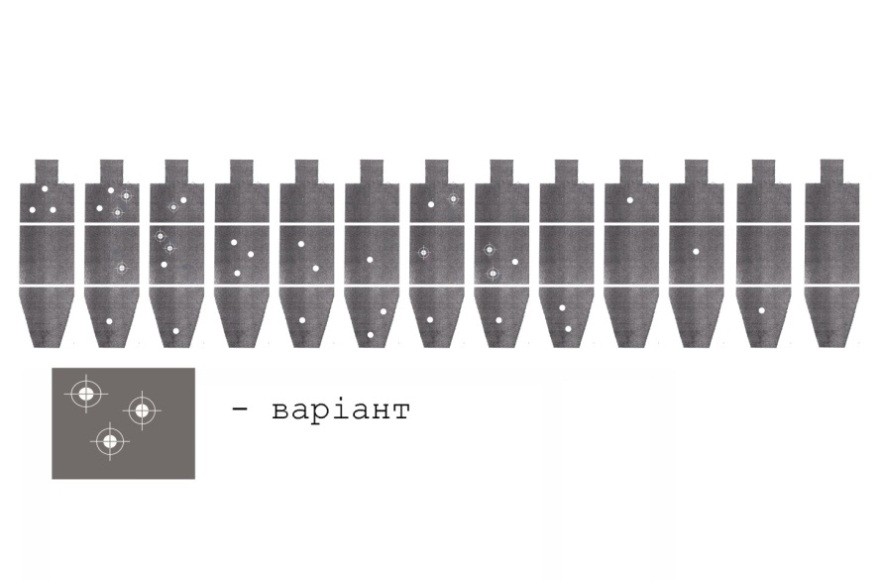 Розміри мішеней для стрільби з пневматичної гвинтівки (в сантиметрах)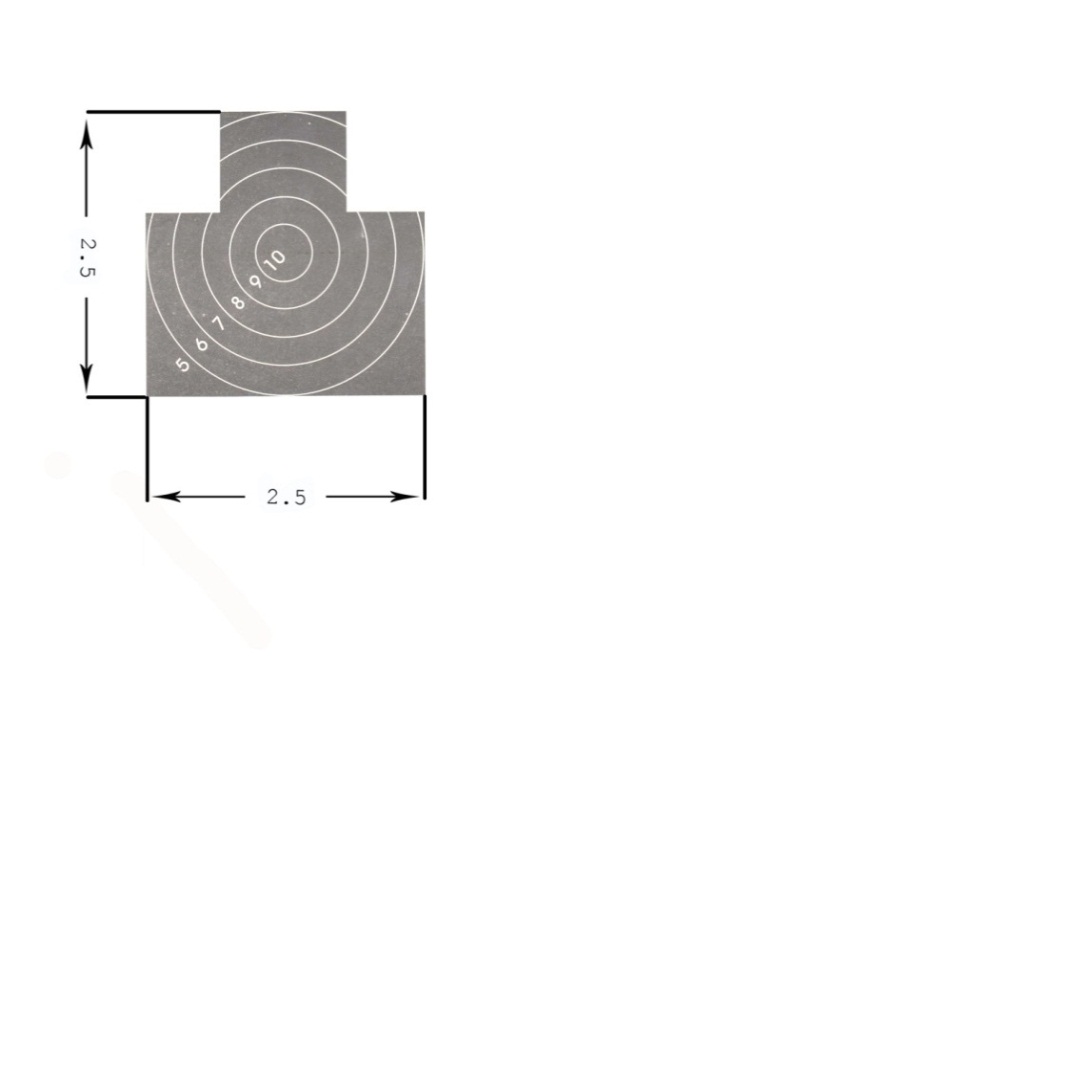 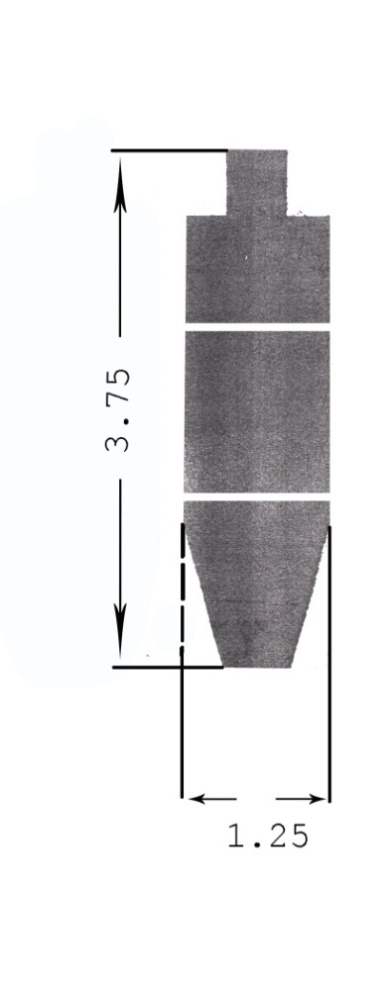 Початкова вправа стрільби з автоматаСтрільба з місця по нерухомим цілям і цілям, що з'являються. Цілі: - грудна фігура з колами (мішень № 4) на щиті 0,75x0,75 м, нерухома; щит установлюється на рівні ґрунту (без просвіту);- атакуючий (контратакуючий) стрілець – ростова фігура (мішень № 8), яка з'являється на необмежений час.Відстань до цілей: - до грудної фігури – 100 м;- до атакуючого (контратакуючого) стрільця – 200 м.Положення для стрільби – лежачи з упору. Кількість патронів – 9 (3+6).Оцінка: (12-11-10 балів) – уразити обидві цілі та вибити (27-26-25 очок); (9-8-7 балів) – уразити обидві цілі та вибити (22-21-20 очок); (6-5-4 бали) – уразити обидві цілі та вибити (17-16-15 очок); (3-2-1 бали) – уразити одну ціль або обидві цілі та вибити (12-11-10 очок).Очікувані результати навчально-пізнавальної діяльності здобувачів освітиОчікувані результати навчально-пізнавальної діяльності здобувачів освітиЗміст навчального матеріалуРозділ ІV. Вогнева підготовка (4 години)Розділ ІV. Вогнева підготовка (4 години)Розділ ІV. Вогнева підготовка (4 години)Знаннєвий та діяльнісний компонентУчень (учениця):обґрунтовує основні правила стрільби;здійснює тренування у одноманітності прицілювання;здійснює вирішення завдань на визначення прицілу і точки прицілювання;виконує вправи стрільб, передбачених програмою, нормативи з вогневої підготовки (№ 1, 2, 3, 4, 5) та початкову вправу стрільби з автомата бойовими патронами;дотримується правил безпеки під час стрільби;називає основні заходи безпеки при проведенні стрільб в тирі та на військовому стрільбищі;пояснює заходи безпеки при проведенні стрільб в тирі;вказує організацію і порядок проведення стрільби з автомата;здійснює вибір цілі, прицілу та точки прицілювання;виконує підготовку упора, виготовлення до стрільби;називає дії під час виготовлені до стрільби;здійснює тренування у одноманітності прицілювання;розуміє вирішення завдань на визначення прицілу і точки прицілювання;називає умови виконання вправ стрільби з пневматичної гвинтівки;здійснює виконання вправ стрільби з пневматичної гвинтівки;узагальнює знання з будови автомата;бере участь в тренуванні стрільби з пневматичної гвинтівки;виконує прийоми стрільби (вогневі тренування); вміє виготовлятись до стрільби лежачи;знає прийоми і правила стрільби із стрілецької зброї;визначає вибір і зайняття місця для стрільби. Вміє виконувати положення автоматника під час стрільби з місця та в русі, в пішому порядку. Бере участь у виготовленні до стрільби.Ціннісний компонент:дотримується правил безпеки при проведенні стрільби зі стрілецької  зброї.Знаннєвий та діяльнісний компонентУчень (учениця):обґрунтовує основні правила стрільби;здійснює тренування у одноманітності прицілювання;здійснює вирішення завдань на визначення прицілу і точки прицілювання;виконує вправи стрільб, передбачених програмою, нормативи з вогневої підготовки (№ 1, 2, 3, 4, 5) та початкову вправу стрільби з автомата бойовими патронами;дотримується правил безпеки під час стрільби;називає основні заходи безпеки при проведенні стрільб в тирі та на військовому стрільбищі;пояснює заходи безпеки при проведенні стрільб в тирі;вказує організацію і порядок проведення стрільби з автомата;здійснює вибір цілі, прицілу та точки прицілювання;виконує підготовку упора, виготовлення до стрільби;називає дії під час виготовлені до стрільби;здійснює тренування у одноманітності прицілювання;розуміє вирішення завдань на визначення прицілу і точки прицілювання;називає умови виконання вправ стрільби з пневматичної гвинтівки;здійснює виконання вправ стрільби з пневматичної гвинтівки;узагальнює знання з будови автомата;бере участь в тренуванні стрільби з пневматичної гвинтівки;виконує прийоми стрільби (вогневі тренування); вміє виготовлятись до стрільби лежачи;знає прийоми і правила стрільби із стрілецької зброї;визначає вибір і зайняття місця для стрільби. Вміє виконувати положення автоматника під час стрільби з місця та в русі, в пішому порядку. Бере участь у виготовленні до стрільби.Ціннісний компонент:дотримується правил безпеки при проведенні стрільби зі стрілецької  зброї.         Тренування у одноманітності прицілювання, вирішення завдань на визначення прицілу і точки прицілювання. Виконання початкової вправи стрільби з автоматичної зброї. Удосконалення знань з будови автомата.Основні заходи безпеки при проведенні стрільб в тирі та на військовому стрільбищі. Організація і порядок проведення стрільби з автомата.Влучність стрільби. Вибір цілі, прицілу та точки прицілювання.Підготовка упора, виготовлення до стрільби, лежачи з упору.Тренування у одноманітності прицілювання, вирішення завдань на визначення прицілу і точки прицілювання.Умови виконання вправ стрільби з пневматичної гвинтівки.Виконання вправ стрільби з пневматичної гвинтівки.Удосконалення знань з будови автомата.Тренування вправ стрільби з пневматичної гвинтівки.Прийоми стрільби (вогневі тренування). Положення автоматника під час стрільби з місця та в русі, в пішому порядку. Вибір і зайняття місця для стрільби. Прийоми стрільби з автомата під час приготування до стрільби, проведення і припинення стрільби. Тренування у приготуванні до стрільби.Розділ V. Тактична підготовка (11 годин) Розділ V. Тактична підготовка (11 годин) Розділ V. Тактична підготовка (11 годин) Тема 4. Дії солдата в бою у складі малих тактичних груп Тема 4. Дії солдата в бою у складі малих тактичних груп Тема 4. Дії солдата в бою у складі малих тактичних груп Знаннєвий та діяльнісний компонентУчень (учениця):характеризує дії відділення в обороні, наступі та в розвідувальному дозорі; дії солдат із початком вогневої підготовки в обороні, під час застосування зброї масового ураження;розуміє дії з початком вогневої підготовки,  відбиття атаки танків і піхоти;називає способи боротьби з авіацією противника;володіє способами подолання місцевості з уражувальними факторами, з мінно-вибуховими загородженнями, дотримується при цьому правил безпеки;виконує дії солдата у наступі;здійснює висування на рубіж атаки, атака з подоланням мінно - вибухових та інших інженерних перешкод;називає способи подолання ділянки місцевості з радіоактивним зараженням;розуміє дії розвідувального дозору;виконує дії по обладнанню та маскуванню вогневої позиції, веденню спостереження, у пересуванні на місцевості у складі підрозділу, огляду місцевості та місцевих предметів;називає дії дозорних під час огляду місцевості та місцевих предметів, загороджень, мостів, різних перешкод, дії в засаді;знає бойові порядки та їх використання під час руху; вміє   рухатися в колоні, шахматкою, клином, ланцюгом.Знаннєвий та діяльнісний компонентУчень (учениця):характеризує дії відділення в обороні, наступі та в розвідувальному дозорі; дії солдат із початком вогневої підготовки в обороні, під час застосування зброї масового ураження;розуміє дії з початком вогневої підготовки,  відбиття атаки танків і піхоти;називає способи боротьби з авіацією противника;володіє способами подолання місцевості з уражувальними факторами, з мінно-вибуховими загородженнями, дотримується при цьому правил безпеки;виконує дії солдата у наступі;здійснює висування на рубіж атаки, атака з подоланням мінно - вибухових та інших інженерних перешкод;називає способи подолання ділянки місцевості з радіоактивним зараженням;розуміє дії розвідувального дозору;виконує дії по обладнанню та маскуванню вогневої позиції, веденню спостереження, у пересуванні на місцевості у складі підрозділу, огляду місцевості та місцевих предметів;називає дії дозорних під час огляду місцевості та місцевих предметів, загороджень, мостів, різних перешкод, дії в засаді;знає бойові порядки та їх використання під час руху; вміє   рухатися в колоні, шахматкою, клином, ланцюгом.Дії солдата в обороні. Вибір вогневої позиції, її інженерне обладнання та маскування. Ведення спостереження. Дії з початком вогневої підготовки,  відбиття атаки танків і піхоти.Способи боротьби з авіацією противника.Дії під час застосування зброї масового ураження.Дії солдата в наступі. Висування на рубіж атаки, атака з подоланням мінно - вибухових та інших інженерних перешкод. Подолання ділянки місцевості з радіоактивним зараженням.Поняття про дії розвідувального дозору. Дії дозорних під час огляду місцевості та місцевих предметів, загороджень, мостів, різних перешкод. Дії в засаді.Бойові порядки та їх використання під час руху.Тема 5. Озброєння та бойова техніка військової частини (підрозділу) Тема 5. Озброєння та бойова техніка військової частини (підрозділу) Тема 5. Озброєння та бойова техніка військової частини (підрозділу) Знаннєвий компонентУчень (учениця):характеризує озброєння та бойову техніку військової частини;пояснює основи повсякденної життєдіяльності підрозділу (частини);має уявлення про демонстрацію озброєння та бойової техніки в дії.Знаннєвий компонентУчень (учениця):характеризує озброєння та бойову техніку військової частини;пояснює основи повсякденної життєдіяльності підрозділу (частини);має уявлення про демонстрацію озброєння та бойової техніки в дії.Ознайомлення з озброєнням та бойовою технікою військової частини (підрозділу), їх призначення, тактико-технічна характеристика. Демонстрація озброєння та бойової техніки в дії.*- при неможливості проводити урок у військовій частині, проходить ознайомлення з роботою призовного пункту у РВК або здійснюється відвідування місць бойової слави.Розділ VІІІ. Домедична допомога (3 години)Розділ VІІІ. Домедична допомога (3 години)Розділ VІІІ. Домедична допомога (3 години)Тема: Правила транспортування травмованихТема: Правила транспортування травмованихДіяльнісний компонент Учень (учениця):вміє застосувати на практиці різні способи транспортування потерпілих при різноманітних ушкодженнях.Способи та правила транспортування потерпілих при різноманітних ушкодженнях: перенесення на руках, на плечах, на спині, з використанням носильних лямок і підручних засобів, на санітарних ношах.Тема: Надання домедичної допомоги в секторі обстрілуТема: Надання домедичної допомоги в секторі обстрілуЗнаннєвий та діяльнісний компонентУчениця (учень):вміє переводити пораненого в положення на боці (животі);володіє навичками зупинки кровотечі з ран шиї, тулуба, кінцівок за допомогою спеціальних джгутів.Алгоритм з надання домедичної допомоги в секторі обстрілу.Переведення пораненого в положення на боці (животі).Зупинка кровотечі з ран шиї, тулуба, кінцівок.Зупинка кровотечі з ран верхньої та нижньої кінцівок (взаємодопомога).Зупинка кровотечі за допомогою спеціальних джгутів (самодопомога).Тема: Надання допомоги в секторі укриття Тема: Надання допомоги в секторі укриття Знаннєвий та діяльнісний компонентУчень (учениця):виконує алгоритм первинного огляду пораненого;визначає ознаки життя;вміє накладати пов’язки на грудну клітку, голову, живіт, джгут на кінцівки;володіє навичками зупинки кровотечі з рани тулуба за допомогою гемостатичних засобів та кровотечі з рани кінцівки за допомогою спеціальних перев’язувальних пакетів.Алгоритм з надання домедичної допомоги в секторі укриття.Первинний огляд пораненого, визначення ознак життя.Переведення в стабільне положення.Накладання пов’язки на грудну клітку, голову, живіт. Накладання джгута на кінцівки.Зупинка кровотечі з рани тулуба за допомогою гемостатичних засобів (само- та взаємодопомога).Зупинка кровотечі з рани кінцівки за допомогою спеціальних перев’язувальних пакетів (само- та взаємодопомога).№з/пНорматив, умови (порядок) його виконанняКРИТЕРІЇ ОЦІНКИКРИТЕРІЇ ОЦІНКИКРИТЕРІЇ ОЦІНКИКРИТЕРІЇ ОЦІНКИКРИТЕРІЇ ОЦІНКИКРИТЕРІЇ ОЦІНКИКРИТЕРІЇ ОЦІНКИКРИТЕРІЇ ОЦІНКИКРИТЕРІЇ ОЦІНКИКРИТЕРІЇ ОЦІНКИКРИТЕРІЇ ОЦІНКИКРИТЕРІЇ ОЦІНКИВИСОКИЙВИСОКИЙВИСОКИЙСЕРЕДНІЙСЕРЕДНІЙСЕРЕДНІЙДОСТАТНІЙДОСТАТНІЙДОСТАТНІЙНИЗЬКИЙНИЗЬКИЙНИЗЬКИЙ1211109876543211. Приготування до стрільби і ведення вогню з автоматаУчень знаходиться у вихідному положенні, автомат тримає «на ремінь», магазин у сумці для магазинів. За командою керівника роздавач видає 5 навчальних патронів. Стрільба виконується по мішенях з відстані 25м, , .Учень споряджає магазин і укладає його у сумку. За командою «До бою!» виконує норматив: займає місце для стрільби, заряджає зброю, готується до ведення вогню і доповідає: «Такий-то до бою готовий!». За командою «Вогонь!» послідовно встановлює приціл,  знімає із запобіжника і встановлює  вид вогню та виконує постріли. Доповідає про закінчення стрільби та за командою керівника розряджає зброю, надає для огляду, повертається у вихідне положення. Дії після команди «Вогонь» виконуються без урахування часу.Стрільба по мішенях виконується: на  з положення стоячи, на  з положення сидячи, на  з положення лежачи.Виконання стрільби: 1 патрон на , 2 патрони на , 2 патрони на Попадання в мішені (4-5 патронів)Виконано правильно, чіткоПопадання в мішені (4-5 патронів)Виконано правильно, чіткоПопадання в мішені (4-5 патронів)Виконано правильно, чіткоПопадання в мішені (3-4 патрони)Не більше двох помилокПопадання в мішені (3-4 патрони)Не більше двох помилокПопадання в мішені (3-4 патрони)Не більше двох помилокПопадання в мішені (2-3 патрони) Не більше трьох помилокПопадання в мішені (2-3 патрони) Не більше трьох помилокПопадання в мішені (2-3 патрони) Не більше трьох помилокПопадання в мішені (1-2 патрони)Допущено більше трьох помилокПорушені заходи безпеки під час поводження зі зброєюПопадання в мішені (1-2 патрони)Допущено більше трьох помилокПорушені заходи безпеки під час поводження зі зброєюПопадання в мішені (1-2 патрони)Допущено більше трьох помилокПорушені заходи безпеки під час поводження зі зброєю2.Неповне розбирання автоматаАвтомат на столі, учень знаходиться біля зброї. За командою «До розбирання автомата приступити!» здійснює неповне розбирання автомата та доповідає «Готово!»Час фіксується  від подачі команди до доповіді учня.Після виконання нормативу називає частини автоматаПомилок немаєПомилок немаєПомилок немаєНе більше однієї помилкиНе більше однієї помилкиНе більше однієї помилкиНе більше двох помилокНе більше двох помилокНе більше двох помилокДопущено більше трьох помилокДопущено більше трьох помилокДопущено більше трьох помилок2.Неповне розбирання автоматаАвтомат на столі, учень знаходиться біля зброї. За командою «До розбирання автомата приступити!» здійснює неповне розбирання автомата та доповідає «Готово!»Час фіксується  від подачі команди до доповіді учня.Після виконання нормативу називає частини автомата13с15с18с19с20с21с22с23с25с27с29с31с3.Складання автомата після неповного розбиранняЗа командою «До складання автомата приступити!» учень, дотримуючись послідовності, складає автомат та доповідає «Готово!»Час фіксується  від подачі команди до доповіді учняПомилок немаєПомилок немаєПомилок немаєНе більше однієї помилкиНе більше однієї помилкиНе більше однієї помилкиНе більше двох помилокНе більше двох помилокНе більше двох помилокДопущено більше трьох помилокДопущено більше трьох помилокДопущено більше трьох помилок3.Складання автомата після неповного розбиранняЗа командою «До складання автомата приступити!» учень, дотримуючись послідовності, складає автомат та доповідає «Готово!»Час фіксується  від подачі команди до доповіді учня23с24с25с26с28с30с31с33с35с37с39с41с4.Чищення і змащування каналу ствола автомата після неповного розбиранняДля чищення зброї потрібне ганчір’я, маслянка із рушничним мастилом. За командою «До чищення і змащування приступити!» учень виконує норматив №2 та доповідає «Готово!»Потім збирає приладдя для чищення каналу ствола і  готує матеріал для змащування, називаючи елементи приладдя. Чищення і змащування каналу ствола автомата здійснюється без урахування часуПомилок немаєПомилок немаєПомилок немаєНе більше однієї помилкиНе більше однієї помилкиНе більше однієї помилкиНе більше двох помилокНе більше двох помилокНе більше двох помилокДопущено більше двох помилокДопущено більше двох помилокДопущено більше двох помилок5.Спорядження магазина патронамиУчень стоїть біля столу, на якому знаходиться 30 патронів та магазин до автомата. За командою «До спорядження магазина приступити!»,  учень споряджає магазин  патронами та доповідає «Готово!» Час фіксується  від подачі команди до доповіді учня35с40с45с46с48с50с51с53с55с57с59с1хв02с6.Виявлення цілей, визначення їх місцезнаходження відносно орієнтирів, доповідь про результати спостереження.За командою  керівника учень займає місце для спостереження. На відстані 200- від спостерігача розмішені 9 цілей (мішеней). Завдання: виявити цілі, визначити їх місцезнаходження відносно орієнтирів і доповісти про результати спостереженняВиявлені ціліВиявлені ціліВиявлені ціліВиявлені ціліВиявлені ціліВиявлені ціліВиявлені ціліВиявлені ціліВиявлені ціліПомилка у визначенні дальності15%/20%/25%Помилка у визначенні дальності15%/20%/25%Помилка у визначенні дальності15%/20%/25%6.Виявлення цілей, визначення їх місцезнаходження відносно орієнтирів, доповідь про результати спостереження.За командою  керівника учень займає місце для спостереження. На відстані 200- від спостерігача розмішені 9 цілей (мішеней). Завдання: виявити цілі, визначити їх місцезнаходження відносно орієнтирів і доповісти про результати спостереження9876543210-200-250-307.Пересування на полі боюВихідне положення – вогнева позиція. Учню доводять  тактичну обстановку, ставлять завдання вийти на новий рубіж. За командою керівника «Учень Петренко, на такий-то рубіж – вперед!» учень, враховуючи місцевість, долає 50 м: перебіжкою 15 метрів, переповзанням по-пластунськи  і перебіжкою – 15 метрів.Час відраховується від команди на пересування до досягнення вказаного рубежу і приготування до стрільбиВиконано правильно, чіткоВиконано правильно, чіткоВиконано правильно, чіткоНе більше двох помилокНе більше двох помилокНе більше двох помилокНе більше трьох помилокНе більше трьох помилокНе більше трьох помилокДопущено більше трьох помилокДопущено більше трьох помилокДопущено більше трьох помилок7.Пересування на полі боюВихідне положення – вогнева позиція. Учню доводять  тактичну обстановку, ставлять завдання вийти на новий рубіж. За командою керівника «Учень Петренко, на такий-то рубіж – вперед!» учень, враховуючи місцевість, долає 50 м: перебіжкою 15 метрів, переповзанням по-пластунськи  і перебіжкою – 15 метрів.Час відраховується від команди на пересування до досягнення вказаного рубежу і приготування до стрільби1хв55с2 хв2хв05с2хв10с2хв15с2хв20с2хв25с2хв30с2хв35с2хв40с2хв45с2хв50с8.Вибір місця для стрільби (спостереження), обладнання  окопу для стрільби з автомата лежачиВихідне положення – лежачи, сидячи або стоячи. Учню доводять  тактичну обстановку, ставлять завдання на вказаному рубежі вибрати місце для стрільби (спостереження) і обладнати окоп для стрільби лежачи. Відстань до рубежу не більше 50 мОкоп обладнано правильноОкоп обладнано правильноОкоп обладнано правильноНе більше двох помилокНе більше двох помилокНе більше двох помилокНе більше трьох помилокНе більше трьох помилокНе більше трьох помилокБільше трьох помилокБільше трьох помилокБільше трьох помилок8.Вибір місця для стрільби (спостереження), обладнання  окопу для стрільби з автомата лежачиВихідне положення – лежачи, сидячи або стоячи. Учню доводять  тактичну обстановку, ставлять завдання на вказаному рубежі вибрати місце для стрільби (спостереження) і обладнати окоп для стрільби лежачи. Відстань до рубежу не більше 50 м30хв32хв35хв37хв30хв32хв35хв37хв30хв32хв35хв37хв8.Вибір місця для стрільби (спостереження), обладнання  окопу для стрільби з автомата лежачиВихідне положення – лежачи, сидячи або стоячи. Учню доводять  тактичну обстановку, ставлять завдання на вказаному рубежі вибрати місце для стрільби (спостереження) і обладнати окоп для стрільби лежачи. Відстань до рубежу не більше 50 м4 хв30с4 хв40с4 хв50с5хв4 хв30с4 хв40с4 хв50с5хв4 хв30с4 хв40с4 хв50с5хв9.Визначення сторін горизонтуУчень з компасом або годинником в руці знаходиться у вказаній точці місцевості. За командою керівника «До орієнтування приступити!» визначає  сторони горизонту і доповідає «Готово!»Помилок немаєПомилок немаєПомилок немаєНе більше однієї помилкиНе більше однієї помилкиНе більше однієї помилкиНе більше двох помилокНе більше двох помилокНе більше двох помилокБільше двох помилокБільше двох помилокБільше двох помилок9.Визначення сторін горизонтуУчень з компасом або годинником в руці знаходиться у вказаній точці місцевості. За командою керівника «До орієнтування приступити!» визначає  сторони горизонту і доповідає «Готово!»22с24с26с28с22с24с26с28с22с24с26с28с10.Визначення магнітного азимуту на вказаний предмет за компасомНа місцевості учню вказується окремий предмет. За командою керівника «До визначення магнітного азимуту, приступити» він визначає азимут та доповідає.Час фіксується від подачі команди до доповідіПомилок немає. Похибка не більше 3 градусівПомилок немає. Похибка не більше 3 градусівПомилок немає. Похибка не більше 3 градусівНе більше однієї помилки. Похибка не більше 6 градусівНе більше однієї помилки. Похибка не більше 6 градусівНе більше однієї помилки. Похибка не більше 6 градусівНе більше двох помилок. Похибка не більше 9 градусівНе більше двох помилок. Похибка не більше 9 градусівНе більше двох помилок. Похибка не більше 9 градусів Більше двох помилок. Похибка  більше 9 градусів Більше двох помилок. Похибка  більше 9 градусів Більше двох помилок. Похибка  більше 9 градусів10.Визначення магнітного азимуту на вказаний предмет за компасомНа місцевості учню вказується окремий предмет. За командою керівника «До визначення магнітного азимуту, приступити» він визначає азимут та доповідає.Час фіксується від подачі команди до доповіді28с30с32с34с36с38с40с42с44с46с48с50с11.Визначення напрямку руху за вказаним магнітним азимутом за допомогою компасаНа місцевості учню вказується магнітний азимут. За командою керівника «До визначення напрямку руху, приступити»  він визначає окремий орієнтир та доповідає.Час фіксується від подачі команди  до доповідіПомилок немає. Похибка не більше 3 градусівПомилок немає. Похибка не більше 3 градусівПомилок немає. Похибка не більше 3 градусівНе більше однієї помилки. Похибка не більше 6 градусівНе більше однієї помилки. Похибка не більше 6 градусівНе більше однієї помилки. Похибка не більше 6 градусівНе більше двох помилок. Похибка не більше 9 градусівНе більше двох помилок. Похибка не більше 9 градусівНе більше двох помилок. Похибка не більше 9 градусів Більше двох помилок. Похибка  більше 9 градусів Більше двох помилок. Похибка  більше 9 градусів Більше двох помилок. Похибка  більше 9 градусів11.Визначення напрямку руху за вказаним магнітним азимутом за допомогою компасаНа місцевості учню вказується магнітний азимут. За командою керівника «До визначення напрямку руху, приступити»  він визначає окремий орієнтир та доповідає.Час фіксується від подачі команди  до доповіді40с45с50с55с40с45с50с55с40с45с50с55с12.Рух за азимутомУчню видається схема (таблиця) даних для руху за азимутом, на якій вказані вихідний та кінцевий пункти, 3-4 проміжних орієнтира, магнітні азимути та відстані між ними в метрах. Довжина маршруту не менше 2 км, дотримуючись маскування, пішим порядком учень повинен вийти до кінцевого пункту. Час враховується від видачі схеми до виходу у кінцевий пункт24хв26хв28хв30хв32хв34хв36хв38хв40хв42хв44хв46хв13.Одягання протигазаУчні знаходяться в строю. Протигази у похідному положенні. За раптовою командою «Гази!» учні одягають протигази. Час відраховується з моменту подання команди до відновлення дихання після одягнення протигаза.6,5с7с7,4с7,7с8с8,4с8,7с9с9,4с9,7 с10с10,4с14.Одягання респіратора Р-2За раптовою командою «Респіратор одягнути!», учні одягають респіратори. Час відраховується з моменту подачі команди до відновлення дихання10,5с11с11,4с11,7с12с12,4с12,7с13с13,4с13,7с14с14,4с15.Одягання загальновійськового захисного комплекту (плащ у рукава)Засоби захисту учнів у похідному положенні: а) За командою «Плащ в рукава - Гази» або сигналом «Радіаційна небезпека» учні одягають протигази, захисні плащі в рукава, захисні панчохи та рукавиці. Час відраховується від подачі команди керівника до одягання засобів захисту та доповіді «Готово!»2 хв 50 с3 хв3 хв 07 с3 хв 14 с3 хв 20 с3 хв 35 с3 хв 45 с4хв4 хв 10 с4 хв 20 с4 хв 30 с4 хв 40 с15.б) За командою «Захисний комплект одягнути - Гази» учні одягають панчохи, плащі у вигляді комбінезону, протигази, рукавиці. Час відраховується від подачі команди керівника до повного одягання засобів захисту та доповіді «Готово!»4 хв 25 с4 хв 35 с4 хв 45 с4 хв 50 с5 хв 5 хв 20 с5 хв 40 с6 хв 6 хв 20 с6 хв 40 с7 хв 7 хв 20 с16.Дії за сигналом «Хімічна тривога»Засоби захисту учнів у похідному положенні. Подається сигнал «Хімічна тривога». Ті, хто навчаються одягають протигази, плащі у вигляді накидки, ведуть спостереження за місцевістю.Час відраховується від моменту подачі сигналу до повного одягання засобів захисту33с35с37с38с40с43с46с50с57с1хв04с1хв10с1хв20с17.Тимчасова зупинка кровотечіУчень знаходиться біля «пораненого», тримаючи в руках джгут. Час відраховується від команди: «До виконання нормативу приступити!» і до закріплення джгута. Після чого позначається час його накладання.Накладання джгута на стегно або плечеНакладання закрутки на стегно або плечеВиконано без помилокВиконано без помилокВиконано без помилокДопущено не більше одної помилкиДопущено не більше одної помилкиДопущено не більше одної помилкиДопущено не більше двох помилокДопущено не більше двох помилокДопущено не більше двох помилокДопущено  більше двох помилокДопущено  більше двох помилокДопущено  більше двох помилок17.Тимчасова зупинка кровотечіУчень знаходиться біля «пораненого», тримаючи в руках джгут. Час відраховується від команди: «До виконання нормативу приступити!» і до закріплення джгута. Після чого позначається час його накладання.Накладання джгута на стегно або плечеНакладання закрутки на стегно або плече20с25с30с35с40с45с50с55с1хв1хв05с1хв10с1хв15с17.Тимчасова зупинка кровотечіУчень знаходиться біля «пораненого», тримаючи в руках джгут. Час відраховується від команди: «До виконання нормативу приступити!» і до закріплення джгута. Після чого позначається час його накладання.Накладання джгута на стегно або плечеНакладання закрутки на стегно або плече50с55с1хв1хв05с1хв10с1хв15с1хв20с1хв25с1хв30с1хв35с1хв40с1хв  45с18.Накладання пов’язкиУчень з перев’язочним матеріалом у руках знаходиться біля «пораненого». За командою «Пов’язку накласти!» починає накладання.Накладання пов’язки на голову (око, вухо)Накладання пов’язки на кість у вигляді вісімки, на передпліччя,ліктьовий суглобНакладання пов’язки на плечовий суглоб, грудиНакладання пов’язки на нижні кінцівкиВиконано без помилокВиконано без помилокВиконано без помилокДопущено не більше одної помилкиДопущено не більше одної помилкиДопущено не більше одної помилкиДопущено не більше двох помилокДопущено не більше двох помилокДопущено не більше двох помилокДопущено  більше двох помилокДопущено  більше двох помилокДопущено  більше двох помилок18.Накладання пов’язкиУчень з перев’язочним матеріалом у руках знаходиться біля «пораненого». За командою «Пов’язку накласти!» починає накладання.Накладання пов’язки на голову (око, вухо)Накладання пов’язки на кість у вигляді вісімки, на передпліччя,ліктьовий суглобНакладання пов’язки на плечовий суглоб, грудиНакладання пов’язки на нижні кінцівки1хв50с2хв2хв05с2хв10с2хв15с2хв20с2хв25с2хв30с2хв35с2хв40с2хв45с2хв50с18.Накладання пов’язкиУчень з перев’язочним матеріалом у руках знаходиться біля «пораненого». За командою «Пов’язку накласти!» починає накладання.Накладання пов’язки на голову (око, вухо)Накладання пов’язки на кість у вигляді вісімки, на передпліччя,ліктьовий суглобНакладання пов’язки на плечовий суглоб, грудиНакладання пов’язки на нижні кінцівки1хв.50с2хв2хв05с2хв10с2хв15с2хв20с2хв25с2хв30с2хв35с2хв40с2хв45с2хв50с18.Накладання пов’язкиУчень з перев’язочним матеріалом у руках знаходиться біля «пораненого». За командою «Пов’язку накласти!» починає накладання.Накладання пов’язки на голову (око, вухо)Накладання пов’язки на кість у вигляді вісімки, на передпліччя,ліктьовий суглобНакладання пов’язки на плечовий суглоб, грудиНакладання пов’язки на нижні кінцівки2хв20с2хв30с2хв35с2хв40с2хв45с2хв50с2хв55с3хв3хв05с3хв10с3хв15с3хв20с18.Накладання пов’язкиУчень з перев’язочним матеріалом у руках знаходиться біля «пораненого». За командою «Пов’язку накласти!» починає накладання.Накладання пов’язки на голову (око, вухо)Накладання пов’язки на кість у вигляді вісімки, на передпліччя,ліктьовий суглобНакладання пов’язки на плечовий суглоб, грудиНакладання пов’язки на нижні кінцівки1хв.50с2хв2хв05с2хв10с2хв15с2хв20с2хв25с2хв30с2хв35с2хв40с2хв45с2хв50с19.Надання першої допомоги при переломахУчень знаходиться біля пораненого. Перев’язочний матеріал і шина в руках або поряд з учнем. За командою «Шину накласти!» учень накладає шину. Виконання нормативу закінчується підвішуванням руки на хустку (бинт, ремінь).Накладання шини з підручного матеріалу на  плечеНакладання шини з підручного матеріалу на передпліччяНакладання шини Крамера на нижню кінцівкуВиконано без помилокВиконано без помилокВиконано без помилокДопущено не більше одної помилкиДопущено не більше одної помилкиДопущено не більше одної помилкиДопущено не більше двох помилокДопущено не більше двох помилокДопущено не більше двох помилокДопущено  більше двох помилокДопущено  більше двох помилокДопущено  більше двох помилок19.Надання першої допомоги при переломахУчень знаходиться біля пораненого. Перев’язочний матеріал і шина в руках або поряд з учнем. За командою «Шину накласти!» учень накладає шину. Виконання нормативу закінчується підвішуванням руки на хустку (бинт, ремінь).Накладання шини з підручного матеріалу на  плечеНакладання шини з підручного матеріалу на передпліччяНакладання шини Крамера на нижню кінцівку3хв3хв30с4хв4хв30с5 хв5хв30с6 хв6хв30с7 хв7хв30с8хв8хв30с19.Надання першої допомоги при переломахУчень знаходиться біля пораненого. Перев’язочний матеріал і шина в руках або поряд з учнем. За командою «Шину накласти!» учень накладає шину. Виконання нормативу закінчується підвішуванням руки на хустку (бинт, ремінь).Накладання шини з підручного матеріалу на  плечеНакладання шини з підручного матеріалу на передпліччяНакладання шини Крамера на нижню кінцівку2хв40с2хв50с3хв3хв10с3хв20с3хв30с3хв40с3хв50с4хв4хв10с4хв20с4хв30с19.Надання першої допомоги при переломахУчень знаходиться біля пораненого. Перев’язочний матеріал і шина в руках або поряд з учнем. За командою «Шину накласти!» учень накладає шину. Виконання нормативу закінчується підвішуванням руки на хустку (бинт, ремінь).Накладання шини з підручного матеріалу на  плечеНакладання шини з підручного матеріалу на передпліччяНакладання шини Крамера на нижню кінцівку3хв3хв30с4хв4хв30с5 хв5хв30с6 хв6хв30с7 хв7хв30с8хв8хв30с№з/пЗміст занятьЧаспроведенняМісце проведенняВідповідальний за проведення1 день 1 день 1 день 1 день 1 день                                                               2 день                                                               2 день                                                               2 день                                                               2 день                                                               2 день                                                              3 день                                                             3 день                                                             3 день                                                             3 день                                                             3 день№з/пНазва розділу Кількість годин1день2день3день1Тактична підготовка11652Вогнева підготовка4133Домедична допомога33Усього:18666№з/пНазва розділуТема занятьПІБ керівника занятьМісце та час проведення занятьМісце та час проведення занятьМісце та час проведення занять№з/пНазва розділуТема занятьПІБ керівника занять1 взвод2 взвод3 взвод                                                          1 день                                                           1 день                                                           1 день                                                           1 день                                                           1 день                                                           1 день                                                           1 день                                                           2 день                                                           2 день                                                           2 день                                                           2 день                                                           2 день                                                           2 день                                                           2 день                                                           3 день                                                          3 день                                                          3 день                                                          3 день                                                          3 день                                                          3 день                                                          3 день№з/пПрізвище, ім’я, по батькові здобувачів освітиДата народженняПрізвище, ім’я, по батькові одного із батьків, контактний телефонДозвіл лікаря (дата, підпис, печатка)1.2.3.4.5.№з/пПрізвище, ім'я, по батькові особи, яку інструктуютьДата проведення інструктажуПрізвище, ім'я, по батькові особи, яка проводила інструктажПідписПідпис№з/пПрізвище, ім'я, по батькові особи, яку інструктуютьДата проведення інструктажуПрізвище, ім'я, по батькові особи, яка проводила інструктажособи, яка проводила інструктажособи, яку інструктують№з/пПрізвище, ім'я, по батькові особи, яку інструктуютьДата проведення інструктажуПрізвище, ім'я, по батькові особи, яка проводила інструктажПідписПідпис№з/пПрізвище, ім'я, по батькові особи, яку інструктуютьДата проведення інструктажуПрізвище, ім'я, по батькові особи, яка проводила інструктажособи, яка проводила інструктажособи, яку інструктують№з/пПрізвище, ім’я здобувачів освіти          Тактична підготовкаТактична підготовкаТактична підготовкаТактична підготовкаДомедична підготовкаДомедична підготовкаДомедична підготовкаВогнева підготовкаВогнева підготовкаВогнева підготовкаВогнева підготовкаВогнева підготовкаПідсумкова№з/пПрізвище, ім’я здобувачів освіти          Способи пересування на полі боюОбладнання окопу для стрільби з автомата лежачиРух за азимутомОдягання протигазаТимчасова зупинка кровотечіНакладання пов’язкиНадання першої допомоги при переломахПриготування до стрільби і ведення вогню з автоматаНеповне розбирання автомата Складання автомата після неповного розбиранняСпорядження магазина      патронамиВиконання практичної стрільбиПідсумкова